Student Name____________________________________	Date____________It All Adds Up\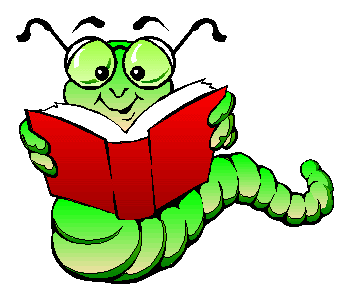 A summary is a short version of a story. It tells the main idea and most important events.  To summarize a story, we may follow a pattern.    Tell the title of the story. Tell what the main character wants or needs.    Tell the main problem that comes up.    Tell how the problem is solved and the story ends. Work with a family partner. Who is working with you? _____________________    Read aloud to your family partner the summary plan and the written summary    of The Three Little Pigs.  SUMMARY PLANName it: 		The Three Little PigsSomeone wanted: 	The big, bad wolf wanted to eat the three pigs.But (problem):  	The three pigs lived in houses made of straw, sticks, and bricks.  So: (solution):  	The big bad wolf blew down the houses made of straw and sticks. All of the pigs ran to the house of bricks.In the end: 		The big, bad wolf could not blow down the house made of bricks.  			All of the pigs were safe.  WRITTEN SUMMARYIn the story The Three Little Pigs, the big, bad wolf wanted to eat the piggies.  The pigs lived in houses made of straw, sticks, and bricks.  The wolf blew down the houses made of straw and sticks. All the pigs ran to the house of bricks.  In the end, the big, bad wolf could not blow down the brick house.  The pigs got the better of the wolf and they all were safe.  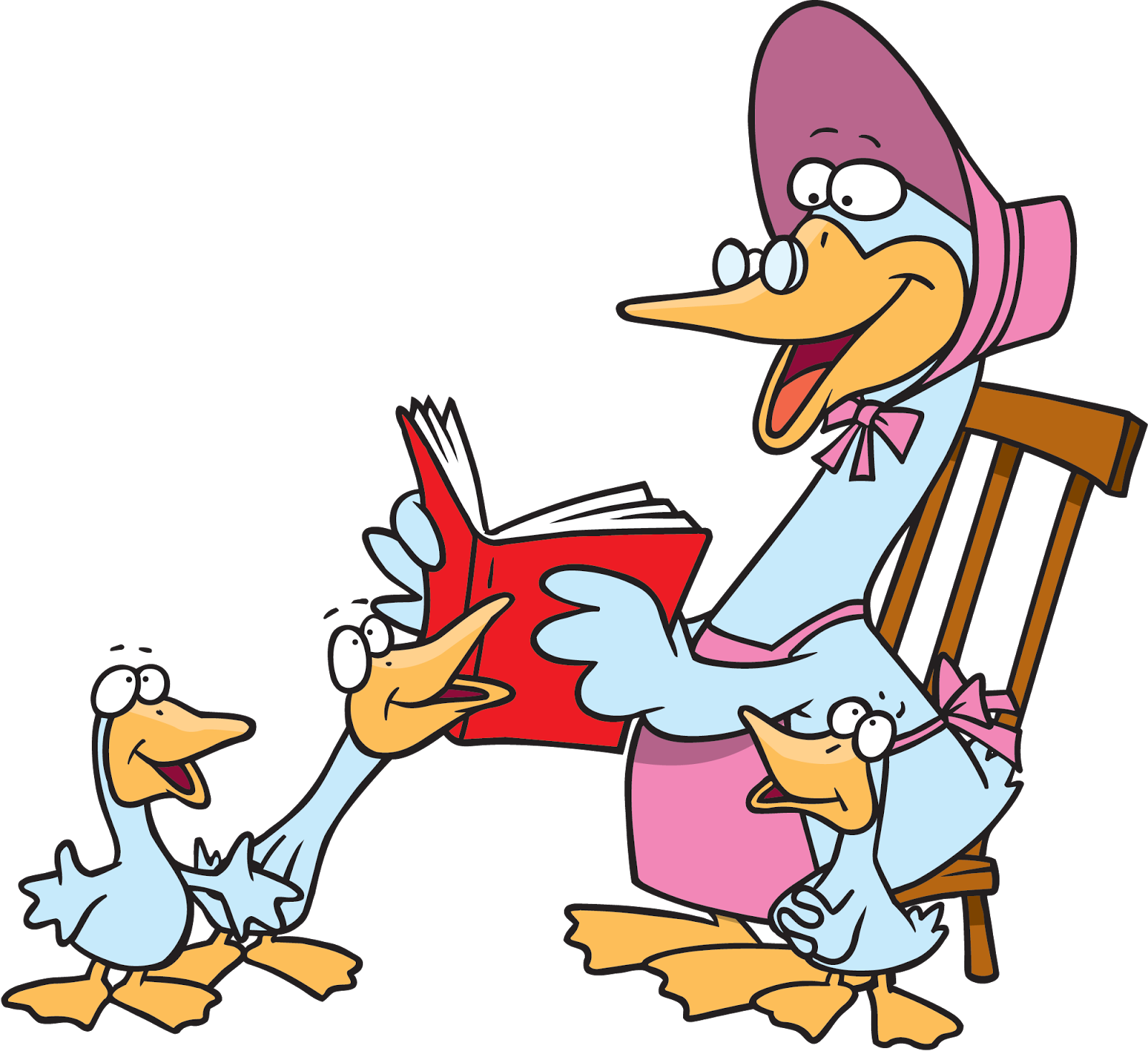 Ask your family partner to tell you their favorite children’s story.You fill out a SUMMARY PLAN.SUMMARY PLANName it:________________________________________Someone wanted: ____________________________________________But (problem): _______________________________________________So (solution): ________________________________________________In the end:  __________________________________________________Now, write a summary of the story with complete sentences.  Use your PLAN as a guide.Summary:____________________________________________________________________________________________________________________________________________________________________________________________________________________________________________________________________________________________________Read your summary to your family partner to see if you heard the story correctly. Dear Parent, Please give your reactions to your child’s work on this activity.  Write YES or NO for each statement. ______  1.  My child understood the homework and was able to complete it. ______  2.  My child and I enjoyed the activity. ______  3.  This assignment helped me know what my child is learning in class​. Comment ________________________________________________________________________Parent Signature  __________________________________________________________________Marshall, J.M., Izzo, A., Schimmel, I.,  Epstein, J. L., Greenfeld, M. (2016). Teachers Involve Parents in Schoolwork (TIPS) Interactive Homework-Literacy K-3.  Colorado Series. Baltimore: Center on School, Family, and Community Partnerships, Johns Hopkins University.